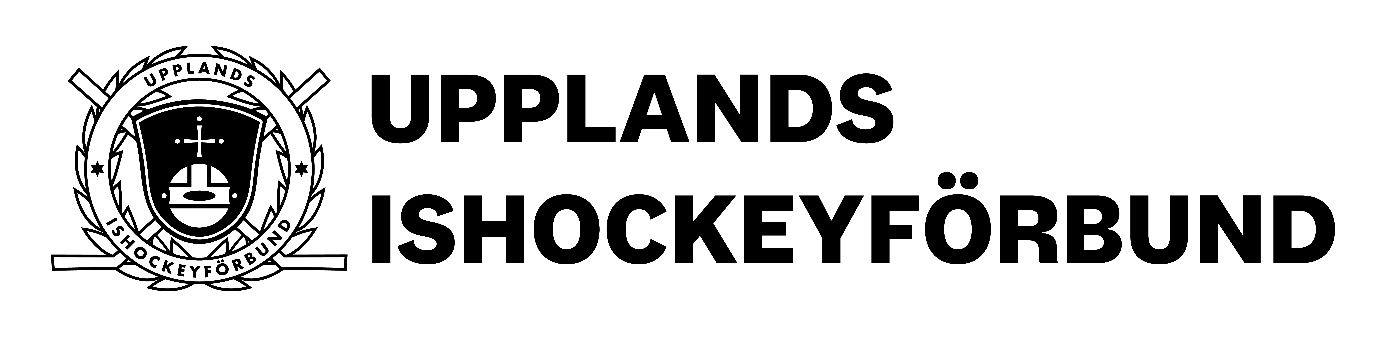 Avgifter för DM säsongen 2023–2024U16		1 000 kr (genomförs v.3–4 2024)U15		1 000 kr (genomförs v.37)U14		1 000 kr (genomförs v.38)F16		1 000 kr (genomförs v.39)UtdragningsavgiftAvanmälan/uteslutning av lag i DM 5 000kr.DistriktsmästerskapU16	Antal lag:  U15 	Antal lag:  	U14 	Antal lag:  F16	Antal lag:  Arrangör för DM Svara med ja eller nejVi kan vara arrangör:U16 	U15 U14 	F16  Förening: Kontaktperson för föreningen: E-postadress: Telefon: Ort/datum: - Anmälan skall vara Upplands Ishockeyförbund tillhanda senast den 14 augusti 2023.- Utdrag av lag skall ske skriftligt till Upplands Ishockeyförbund. - Anmälan skall undertecknas av föreningens sportchef/ungdomsansvarigSkickas till tavling@upplandshockey.se 